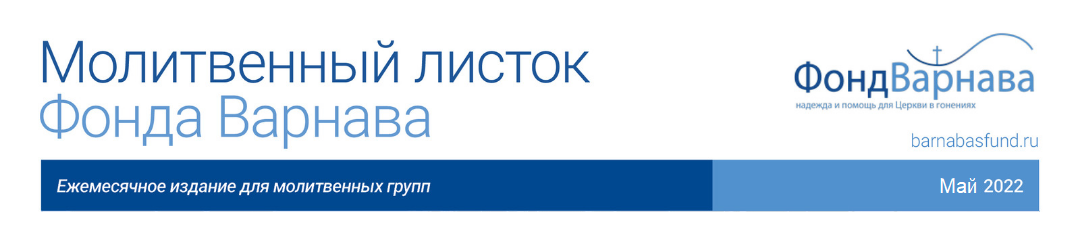 Нигерия – В многочисленных нападениях в Среднем поясе убиты десятки христианПакистан – Арестован мусульманин, осквернивший церковь в ЛахореД. Р. Конго – Исламисты “безжалостно убивают христиан” на северо-востокеТурция – За последние три года депортированы 78 иностранных пасторовИндия – Верховный суд отверг призывы отслеживать миссионеров; в Харьяне введен антиконверсионный законЕгипет – В Александрии зарезан служитель церкви “…ибо мышцы нечестивых сокрушатся, а праведников подкрепляет Господь”Псалом 36:17Нигерия – В многочисленных нападениях в Среднем поясе убиты десятки христианВ неоднократных нападениях исламистов на христианские общины в Среднем поясе Нигерии были убиты уже десятки человек. В воскресенье 10 апреля (Вербное воскресенье) вооруженные люди на мотоциклах совершили нападения на десять деревень на юге штата Плато, в которых проживают в основном христиане. В результате убито 80 человек, более 60 похищены, свыше 115 домов разрушены.2 апреля было совершено нападение во время праздника в вождестве Иригве, унесшее жизни 12 человек. В нападении подозревают исламистов фулани. Иригве находится в регионе местного самоуправления Басса, тоже в штате Плато. С середины 2021 года народность иригве, исповедующая в основном христианство, все чаще подвергается нападениям со стороны боевиков фулани.В последнюю неделю марта в подобных нападениях на христианские деревни в штате Кадуна были убиты около 80 человек и похищены свыше ста.Согласно недавнему отчету, с 2009 по 2021 год в нападениях экстремистов фулани в Среднем поясе Нигерии были убиты свыше 13 000 человек, в том числе дети и пожилые. Христианские фермерские общины постоянно подвергались нападениям, в то время как мусульманские общины никто не беспокоил.Молитесь о прекращении насилия в отношении христиан в штатах Плато, Кадуна и по всему Среднему поясу (Исаия 60:18). Молитесь о защите жителей Иригве и других христиан от целенаправленных нападений и просите, чтобы власти приняли решительные меры для их предотвращения. Просите, чтобы Господь утешил и поддержал скорбящих, чтобы пострадавшие были исцелены, а похищенные освобождены.		В началоПакистан – Арестован мусульманин, осквернивший церковь в ЛахореВ Пакистане был арестован мусульманин, осквернивший крест на крыше церковного здания в Лахоре. 16 марта в 10 утра Мухаммад Билал взобрался на крышу церкви в Грин-таун – это район Лахора, где проживают в основном мусульмане.Сначала он попытался сломать бетонный крест, установленный на крыше в 12 метрах над землей, затем взобрался на него и в течение получаса скандировал: “Аллах акбар” (Бог велик). Это традиционное исламское восклицание и исповедание, часто используемое джихадистами во время нападений.Вскоре собралась толпа, люди вызвали полицию, тогда Билал спрыгнул вниз, где его поймали местные жители, собравшиеся на улице. Его арестовали по обвинению в нарушении раздела 295-A УК Пакистана, который запрещает оскорбление религиозных чувств.Руководители церкви призвали христиан сохранять спокойствие. Представитель христианского правозащитного движения Самсон Саламат призвал правительство Пакистана принять меры в связи с растущей враждебностью в отношении религиозных меньшинств.Просите Господа, чтобы поведение христиан по отношению к своим гонителям служило для окружающих примером прощения и свидетельством о благодати и мире, которые можно обрести в Господе Иисусе Христе (Матфея 5:44-45). Молитесь, чтобы христиане имели радость в духе, поощряя друг друга к любви и добрым делам (Евреям 10:24). Молитесь, чтобы мусульмане не препятствовали христианам проводить богослужения и не относились к церковным зданиям как к исламской территории. Молитесь, чтобы власти принимали меры по уменьшению враждебности общества в отношении христиан и других религиозных меньшинств.	В началоД. Р. Конго – Исламисты “безжалостно убивают христиан” на северо-востокеПо меньшей мере десять человек были убиты во время нападения исламистов на деревню Масамбо на северо-востоке Демократической Республике Конго (ДРК).Нападение произошло 3 апреля, его совершила исламистская группировка “Объединенные демократические силы” (ОДФ).Руководитель церкви в соседней Уганде подтвердил, что боевики ОДФ “безжалостно убивают христиан”. Он добавил, что многие люди покидают северо-восточные регионы ДРК и ищут убежище на западе Уганды.Всю провинцию Северное Киву и соседнюю провинцию Итури накрыла волна исламистского терроризма и насилия. В марте 2022 года в нападениях ОДС были убиты свыше 50 человек в провинции Итури и как минимум 30 человек в провинции Северное Киву.В мае 2021 года президент ДРК Феликс Чисекеди ввел чрезвычайное положение (так называемое “осадное положение”) в обеих этих провинциях. Оно сохраняется до сих пор.1 апреля лидер группировки исламистов ОДФ Муса Балуку опубликовал видео, в котором подтвердил свою приверженность (бая) ИГИЛ (“Исламскому государству”).В апреле 2021 года руководителей христианских церквей в ДРК предупреждали о намерении ОДФ “ похищать людей и принуждать их к принятию исламской веры”.Молитесь, чтобы Господь напомнил народу Своему на северо-востоке ДРК о том, что Он помогает им и укрепляет их, поддерживая десницей правды Своей (Исаия 41:10). Воззовите к Нему, чтобы Он избавил христиан от зла и позаботился о тех, кто бежал, и о тех, кто остался. Молитесь, чтобы дети Божьи находили утешение и силы в тесном общении со своим Небесным Отцом. Молитесь о тех, кто был похищен, чтобы Бог дал им мудрости и сил оставаться верными Господу несмотря на насилие и угрозы во время попыток обратить их в ислам.		В началоТурция – За последние три года депортированы 78 иностранных пасторовС начала 2019 года Турция депортировала 78 иностранных пасторов и их семьи, об этом говорится в отчете, опубликованном Ассоциацией протестантских церквей Турции.Зачастую основанием для депортации является заявление, что эти пасторы представляют собой угрозу национальной безопасности. Эти заявления основываются на посещении ими христианских конференций или участии в миссионерской деятельности.“Многие общины оказались в трудном положении”, - говорится в отчете. Хотя число местных служителей растет, многие церкви все еще полагаются на иностранных пасторов.В отчете осуждаются распоряжения о депортации, выданные “без каких-либо доказательств членам протестантской общины, которые стараются жить по вере, выступают против насилия и не имеют судимостей”.Официально Турция продолжает оставаться светским государством, но в стране по меньшей мере 99% населения исповедуют ислам, а притеснения религиозных меньшинства усиливаются.Вознесите в молитве христиан Турции и молитесь, чтобы народ Божий имел твердую надежду на Бога, воскрешающего мертвых (2 Коринфянам 1:9). Просите, чтобы Бог восполнил недостаток в служителях, где необходимо. Просите Бога вмешаться и остановить депортацию служителей. Просите Его воздвигнуть сильных служителей из местных христиан, которые будут мудро руководить общинами. Молитесь о смягчении ограничений со стороны властей в сфере обучения христианских служителей, у которых крайне ограниченные возможности приобрести соответствующую квалификацию в своей стране.В началоИндия – Верховный суд отверг призывы отслеживать миссионеров; в Харьяне введен антиконверсионный законВерховный суд Индии отверг петицию, поданную одной из экстремистских группировок, которая предложила отслеживать деятельность христианских миссионеров и евангелистов в Индии.Эта группировка призвала проверять всех христианских миссионеров и отслеживать их доходы. “Вы нарушаете гармонию подобными петициями”, - заявил Верховный суд, отклонив петицию.Экстремисты обвиняют христиан в том, что они якобы заманивают людей в христианство обманом, уловками и силой. Такие заявления, как правило, не имеют под собой никаких оснований.Решение суда прозвучало вместе с хорошими новостями о том, что премьер-министр Нарендра Моди планирует провести встречу с представителями христианских общин, чтобы обсудить сохраняющуюся обеспокоенность по поводу нападений на христиан и злоупотребление антиконверсионными законами.22 марта законодательное собрание штата Харьяна приняло законопроект, запрещающий принуждение к религии обманом, хитростью или посредством брака. Харьяна стал десятым штатам, где принят такой закон.Незаконное принуждение человека к другой вере влечет за собой тюремное заключение сроком от года до 5 лет, а если пострадал несовершеннолетний, то тюремный срок может составить до 10 лет.Организатор Объединенного христианского форума прокомментировал: “Ни в одном штате [где введены антиконверсионные законы] власти не предоставили никаких достоверных данных, которые позволили бы утверждать, что в пределах их юрисдикции действительно имело место незаконное принуждение к религии”.Благодарите Бога за решение судьи отклонить петицию и молитесь, чтобы служение христианских миссионеров в Индии продолжалось. Просите Бога дать христианам мудрость в том, как делиться с другими своей верой (Матфея 10:16), учитывая новый закон в штате Харьяна. Молитесь, чтобы попытки дискредитировать их были признаны необоснованными. Молитесь, чтобы похожие законы не помешали церквям Индии проводить богослужения. Молитесь о предстоящей встрече премьер-министра с христианскими лидерами, чтобы она помогла остановить насилие против христиан и злоупотребление законами во вред церквям.		В началоЕгипет – В Александрии зарезан служитель церкви7 апреля в округе Мухаррам Бек, Александрия, Египет, был убит служитель церкви, 56-летний Арсаниос Вадид. Его трижды ударили ножом. Пострадавшего доставили в больницу, где от полученных ран он скончался. Нападение произошло на набережной, где Арсаниос гулял с детьми из церкви.Нападавшим оказался 60-летний Нехру Абдель-Монеим Тауфик, которого сразу же задержали. Он был передан в уголовный суд по обвинению в убийстве, но запросил смягчения ответственности из-за психического заболевания.Просите Господа утешить родных и близких Арсаниоса Вадида, скорбящих о его смерти (Псалом 33:18-19). Молитесь о том, чтобы Дух Святой утешил общину христиан в округе Мухаррам Бек, которая лишилась своего служителя. Просите Бога, чтобы доказательства были очевидными и преступник понес должную ответственность за совершенное убийство.		В начало